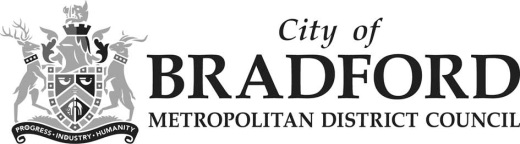 Educational Psychology Team Booking 2020 - 21This form has been devised in order to help you to calculate your requirements from the Educational Psychologist team over the next academic year. The audit is intended to give a general idea of how much time you might need and is in no way a binding contract or guarantee that this will be available. Should you wish to purchase additional sessions from the EPT, please follow these steps to make your booking.Log into http://skills4bradford.co.uk/Select  Services /Pupil Focused / Educational PsychologyClick on ‘Pre Booking 2020-21’ and specify the number of sessions you require Submit your request.We will confirm your request at the beginning of the summer term 2020 at which point you will be invoiced for your sessions.We offer an Early Bird discount until 31st March 2020. After this date the full unit price will apply. Ad hoc services are also available to purchase in year, from  01.09.20. These are charged at the pay-as-you-go rate of £282 per three hour session and are subject to availability.If you would like to discuss this or require any further information please contact me using the contact details below.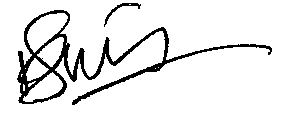 Dr Ruth Dennis, Principal Educational PsychologistEducational Psychology TeamFloor 5, Margaret McMillan Tower
BRADFORD, BD1 1NN   
Telephone 01274 439444   ruth.dennis@bradford.gov.ukEducational Psychology Audit Tool  2020 - 21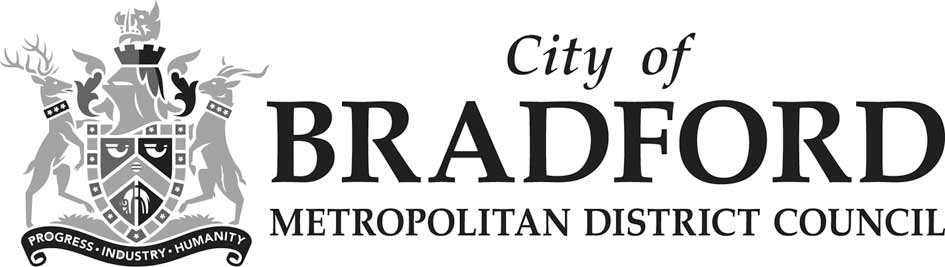 This ready reckoner provides a general guide as to the amount of time required for different activities, but will need to be discussed on a case by case basis.Annual Subscription  Unit cost (per session)Between1 and 18 x 3 hour sessions per year£275 (£261 Early Bird)Between 19 and 38 x 3 hour sessions a year£264 (£251 Early Bird)Over 39 x 3 hour sessions a year£259 (£246 Early Bird)Number requiredApproximate cost Booked before 31st March 2020Total number of sessions1 day a week £19,684(£18,696 Early Bird)76Half a day a week / one day a fortnight£10,032(£9,538 Early Bird)38Half a day a fortnight£4950(£4698 Early Bird)18Individual assessment / consultation, meeting with parents and consultation with staff@ 1 - 2 sessionsFull report of assessment@ 1sessionEnd of Key Stage transition planning (assessment and transition meeting)@ 1 sessionAnnual Review (assessment and attendance at meeting)@ 2 sessionsSupport to SENCO@ 1 sessionWhole school support@1 sessionStaff Training                         Twilight@ 2 sessionHalf Day@ 3 sessionsFull Day@ 4 sessionsInterventions (eg Therapeutic  story writing; SPARK)@ 6 sessionsParenting Work     Parenting Group@ 5 – 8 session                             Parent  Drop-ins@ 1 sessionOtherTotal Number of Sessions Required Total Number of Sessions Required Total Number of Sessions Required 